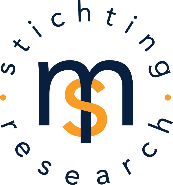 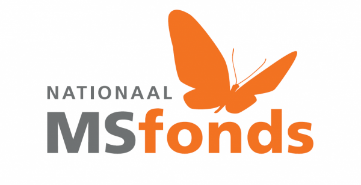 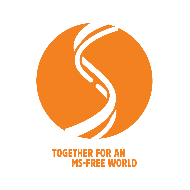 Addendum I - publiekssamenvatting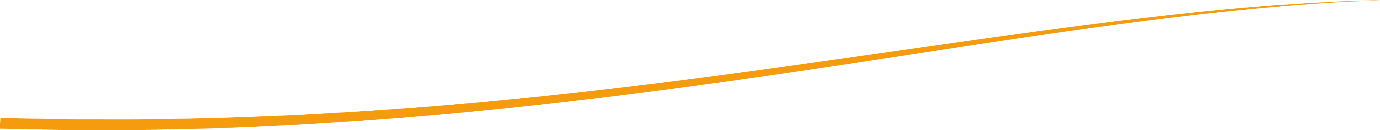 Version 2024Tel.	: +31 (0)10 591 98 39E-mail	: onderzoek@nationaalmsfonds.nlProject number:>> Use Arial 10, single line spacing. Extra attachments will not be accepted.Communication (in Dutch, used in selection procedure and to raise funds)Communication (in Dutch, used in selection procedure and to raise funds)1.Titel1.2.Kernboodschap (max 600 woorden)2.AanleidingDoelMethodeVerwacht resultaat en implementatie2.Hoe draagt het project bij aan oorzaken, behandeling of diagnose van MS?2.2.Hoe kan het project bijdragen aan een toekomstige, MS-vrije wereld?2.2.Wat maakt het project uniek en vernieuwend?2.3.Infographic3.Samenvattende infographic ter verduidelijking van de projectaanvraag.Als apart document aanleveren, bestand van minimaal 1 MB – maximaal 20 MB.